                                                           thema: iedereen is mooiSteil haar: daar zijn de draden van recht. Als steil haar lang is, hangt het recht naar beneden.krullend haar: is haar waarvan de draden/ plukjes niet recht zijn; er zitten bochtjes  in.kroeshaar is haar met heel kleine krullen.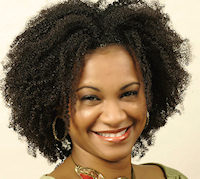 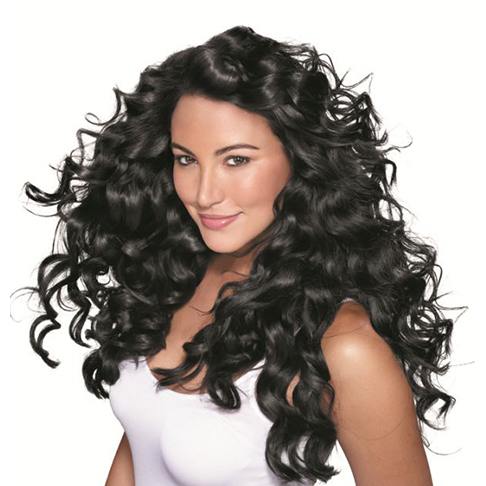 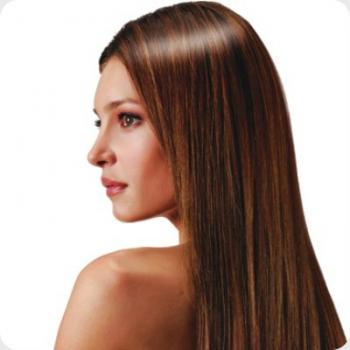 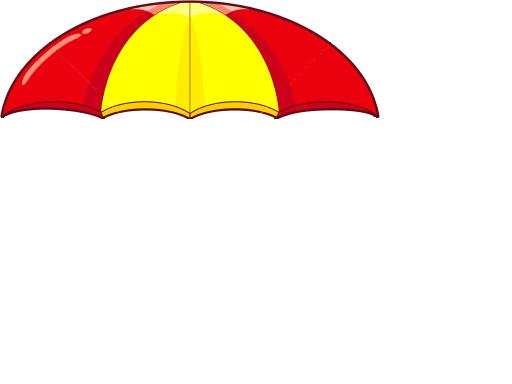 